12.05.2020Добрый день, группа П-17!Готовимся к участию в видеоуроках, регистрируемся бесплатно в программе ZOOM, если что то не получается пишите в Контакте.         Продолжаем  лепку.  Сегодня только практическая частьКондитер, чтобы быстро и качественно выполнить работу, выполняет эскиз.  Эскиз в лепке – это набросок хорошо проанализированных форм будущего продукта, выполненный  в карандаше. 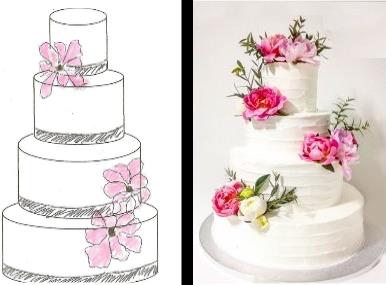 Перед вами свадебный, детский и праздничный торт по случаю получения нового звания. Задача- простым карандашом на альбомном листе выполнить эскизы этих 3 тортов.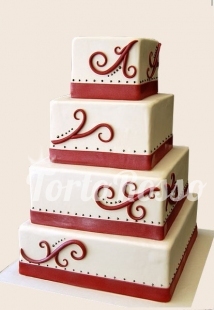 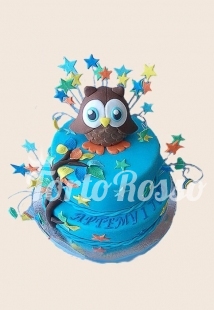 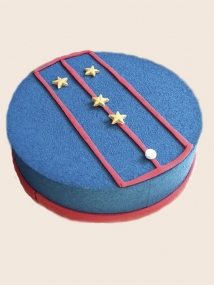 Жду ваших работ (снимков) СЕГОДНЯ  на эл. почту plv.npet23@mail.ru   или в КОНТАКТЕ